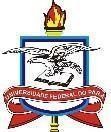 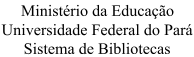 DECLARAÇÃO DE AUTORIAAutor(a):  	Afiliação do(a) autor(a):  	Instituição de vínculo empregatício do(a) autor(a)CPF:		Matrícula:	 Telefone: (     )	E-mail:	 Curso/Programa:			 Orientador(a):			 Coorientador(a): 			Título/Subtítulo: 	Data da Defesa:	/	/	Tipo do documento: (   ) TCC1 (   ) TCCE2 (   ) Dissertação (   ) Tese (   ) Artigo Científico (   ) Livro( ) Capítulo de livro ( ) Trabalho Apresentado em evento ( ) Outro:  	Declaro que, para os devidos fins, o presente trabalho é de minha autoria e que estou ciente: Dos Artigos 297 a 299 do Código Penal, Decreto-Lei n. 2.848 de 7 de dezembro de 1940; Da Lei n. 9.610, de 19 de fevereiro de 1998, que dispõe sobre os Direitos Autorais;Do Regimento Interno da Universidade Federal do Pará;Da lei 12.527 de novembro de 2011, que trata da Lei de Acesso à Informação; Da utilização da licença pública internacional Creative Commons 4.0;Que plágio consiste na reprodução de obra alheia e submissão da mesma como trabalho próprio ou na inclusão, em trabalho próprio, de idéias, textos, tabelas ou ilustrações transcritos de obras de terceiros sem a devida e correta citação referencial.Local e Data	Assinatura do(a) autor(a)1 Trabalho de Conclusão de Curso de Graduação 2 Trabalho de Conclusão de EspecializaçãoTERMO DE AUTORIZAÇÃO E DECLARAÇÃO DE DISTRIBUIÇÃO NÃO EXCLUSIVA PARA PUBLICAÇÃO DIGITAL NO PORTAL INSTITUCIONAL DE ACESSO ABERTO DA UFPATipo de documento: (   ) TCC3   (   ) TCCE4  (   ) Dissertação (   ) Tese (   ) Artigo Científico (   ) Livro( ) Capítulo de Livro ( ) Trabalho Apresentado em evento ( ) Outro:  	Informações sobre a obra:Autor(a):					 RG:	CPF:		E-mail:	 Telefone: (   )		Programa:			 Orientador(a):				Coorientador(a):	 Título do documento: 					Data da defesa:        /       /         Área do Conhecimento (tabela do CNPq):  	Área de Concentração (Se Tese ou Dissertação): 	 Linha de Pesquisa (Se Tese ou Dissertação): 	  Agência de Fomento (se houver): 		Informação de disponibilização do documento:Restrição para publicação: ( ) Com restrição* ( ) Sem restriçãoJustificativa com restrição: 		 A partir de qual data esse documento poderá ser disponibilizado:        /      /	Permissões5Permite o uso comercial da obra? ( ) Sim ( ) Não Permite modificações na obra? ( ) Sim ( ) NãoO documento está sujeito a patentes? ( ) Sim ( ) NãoT&D defendidas fora da instituiçãoÉ Tese ou Dissertação defendida fora da UFPA? ( ) Sim ( ) NãoNa qualidade de titular dos direitos de autor da publicação supracitada, de acordo com a Lei n° 9.610/98, autorizo a Universidade Federal do Pará (UFPA), a disponibilizar sem ressarcimento dos direitos autorais, conforme permissões assinaladas acima, o documento em meio eletrônico, em formato digital, na Rede Mundial de Computadores e nas redes sociais, para fins de leitura, impressão ou download, a título de divulgação da produção científica gerada pela UFPA, a partir desta data.Local e Data	Assinatura do(a) autor(a)Trabalho de Conclusão de Curso em GraduaçãoTrabalho de Conclusão de Curso em EspecializaçãoLicença Creative Commons* Não será disponibilizado, somente após a data informada neste termo, se houver